Администрация муниципального образования  «Город Астрахань»РАСПОРЯЖЕНИЕ02 июня 2021 года  № 961-р«Об утверждении номенклатуры запасов материально-технических, продовольственных, медицинских и иных средств для оснащения нештатных формирований по обеспечению выполнения мероприятий по гражданской обороне в муниципальном образовании «Город Астрахань»В соответствии с Федеральными законами «Об общих принципах организации местного самоуправления в Российской Федерации», «О гражданской обороне», постановлением Правительства Российской Федерации от 27.04.2000 № 379 «О накоплении хранении и использовании в целях гражданской обороны запасов материально-технических, продовольственных, медицинских и иных средств», постановлением администрации муниципального образования «Город Астрахань» от 14.09.2017 № 5203 «О создании спасательных служб гражданской обороны муниципального образования «Город Астрахань» с изменениями, внесенными постановлением администрации муниципального образования «Город Астрахань» от 09.06.2018 № 350, приказом МЧС России от 18.12.2014 № 701 «Об утверждении Типового порядка создания нештатных формирований по обеспечению выполнения мероприятий по гражданской обороне», а также в целях создания запасов материально-технических, продовольственных, медицинских и иных средств в муниципальном образовании «Город Астрахань» для оснащения аварийно-спасательных формирований, спасательных служб при проведении аварийно-спасательных и других неотложных работ в случае возникновения опасностей при военных конфликтах или вследствие этих конфликтов,1. Утвердить прилагаемую номенклатуру и объём запасов материально- технических, продовольственных, медицинских и иных средств для оснащения нештатных формирований по обеспечению выполнения мероприятий по гражданской обороне в муниципальном образовании «Город Астрахань».2. Отделу мобилизационной подготовки и гражданской обороны администрации муниципального образования «Город Астрахань» осуществлять контроль за созданием, хранением и использованием запасов материально-технических, продовольственных, медицинских и иных средств для оснащения нештатных формирований по обеспечению выполнения мероприятий по гражданской обороне в муниципальном образовании «Город Астрахань».3. Управлению информационной политики администрации муниципального образования «Город Астрахань» разместить настоящее распоряжение администрации муниципального образования «Город Астрахань» на официальном сайте администрации муниципального образования «Город Астрахань».4. Контроль за исполнением настоящего распоряжения администрации муниципального образования «Город Астрахань» оставляю за собой.Глава муниципального образования «Город Астрахань» М.Н.Пермякова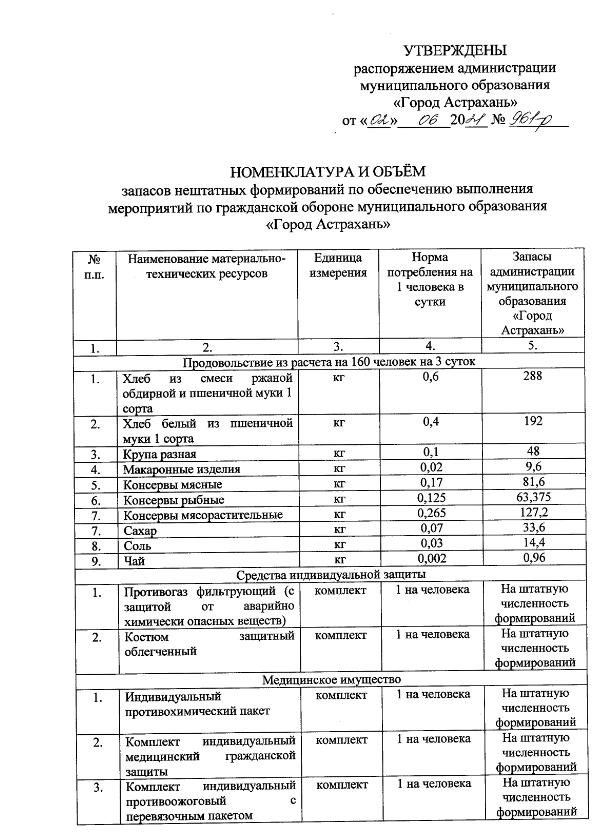 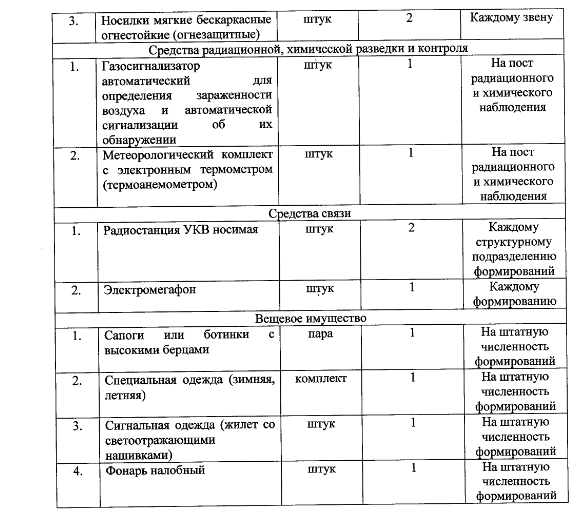 